Załącznik do odpowiedzi na pyt. nr 5 - Widoki okien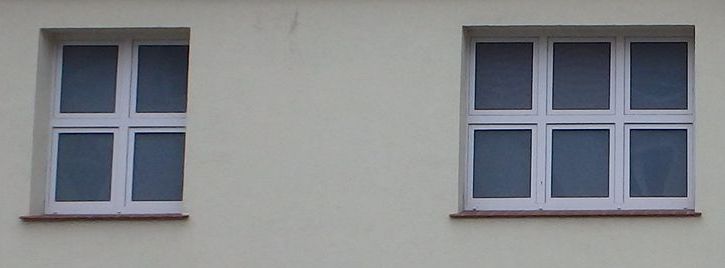 Pom. 023 – elewacja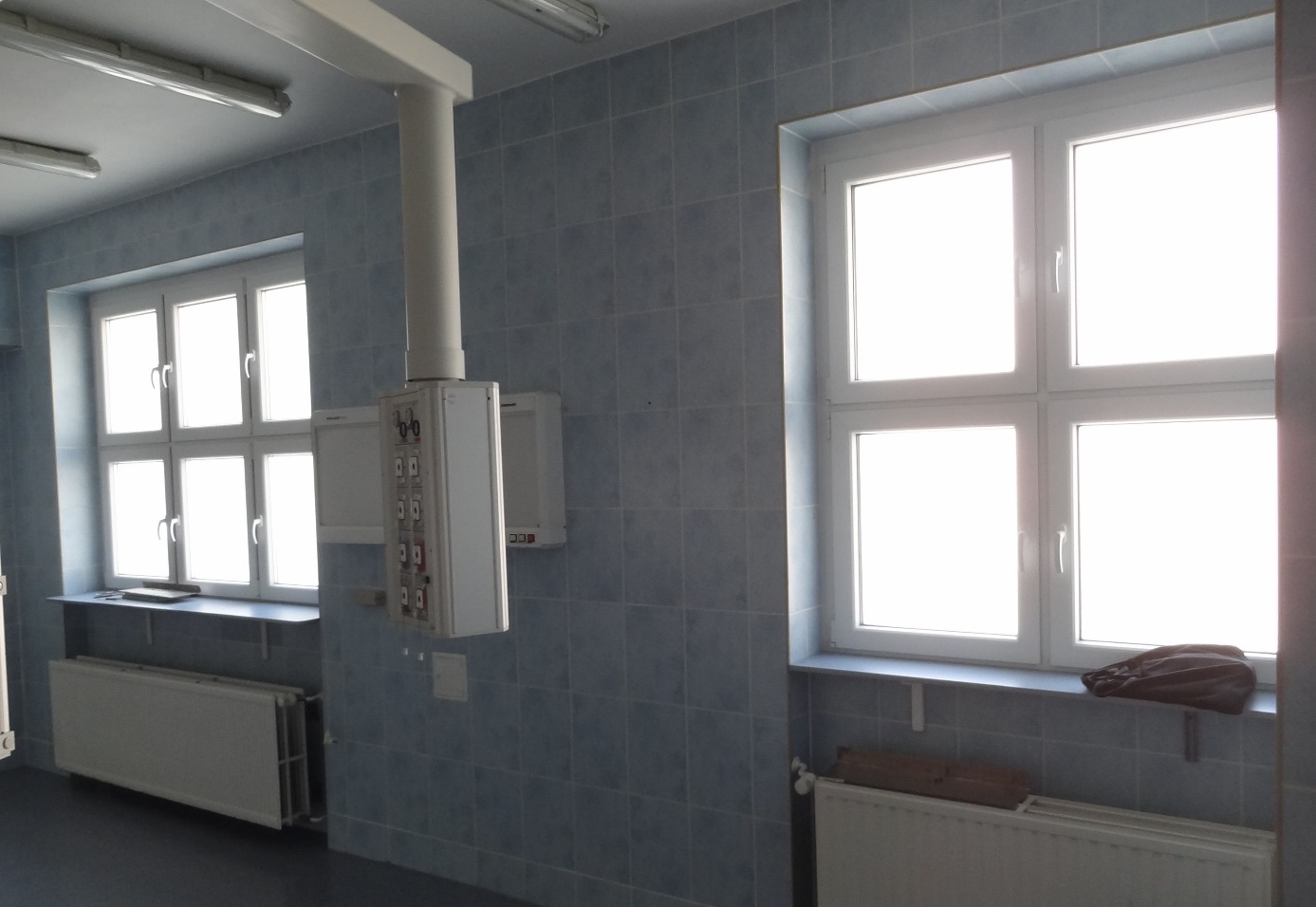 Pom. 023 wnętrze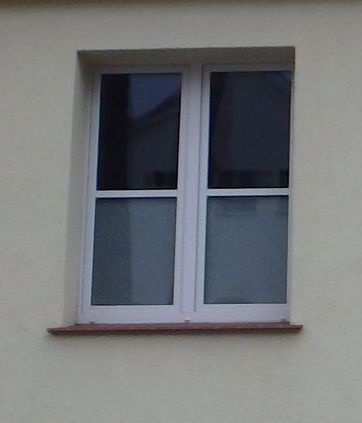 Pom. 028 – elewacja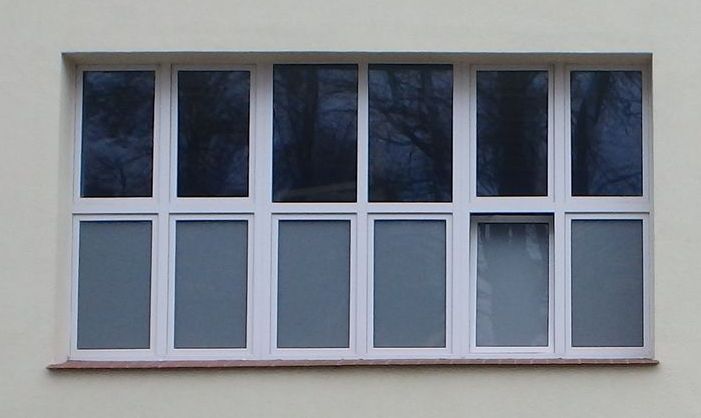 Pom. 012 – elewacja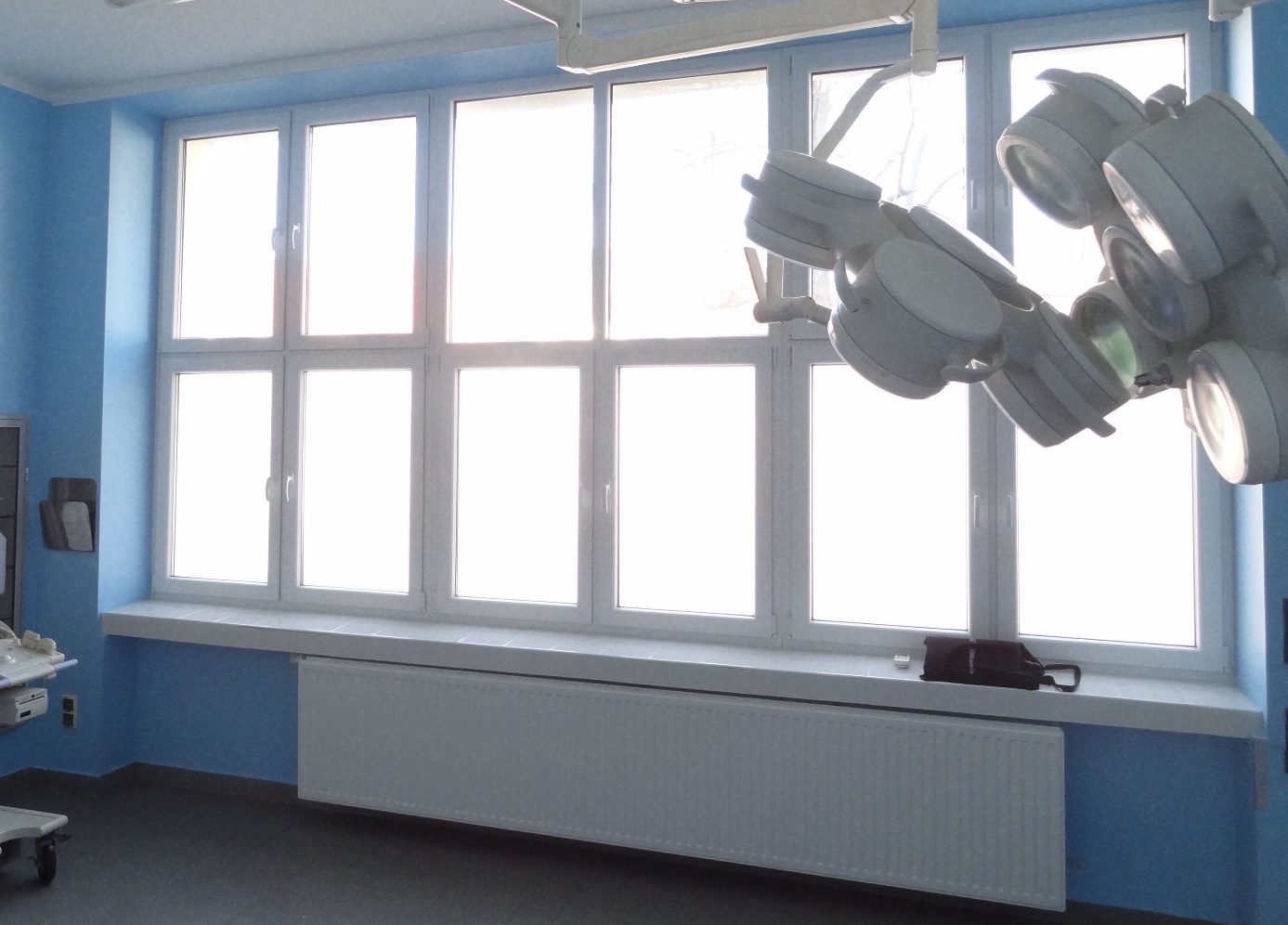 Pom. 012 - wnętrze